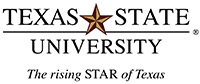 Music 2313: Introduction to Fine Arts.	Academic Semester/Term: 	Course description (from catalog): An introductory course designed to give the student a fundamental understanding of the creation and appreciation of diverse modes of expression through the visual and performing arts.Instructor:  Course section number, classroom & meeting time:  Instructor’s office number:  Departmental phone:  Email:  Names & email addresses of TA’s, GA’s, laboratory assistants, graders, and supplemental instructors (if applicable):Office hours:  General Education Core Curriculum (Code 050)Creative Arts Component Outcomes:Students will synthesize and interpret artistic expression and convey critical, creative and innovative communication about works of art.Core Objectives/Competencies Outcomes:Critical ThinkingStudents will demonstrate creative thinking, innovation, inquiry, and analysis, evaluation and synthesis of information.Communication Students will effectively develop, interpret and express ideas through written, oral and visual communication.Teamwork  Students will recognize different points of view and work effectively with others to support a shared purpose or goal.Social ResponsibilityStudents will demonstrate intercultural competence, knowledge of civic responsibility, and the ability to engage in regional, national and global communities.Additional departmental or instructor course outcomes (optional):Other syllabus elements: (e.g., assigned reading, instructor’s grading policy, attendance policy, Texas State University Honor Code, date & time for final examination, statement for students with disabilities who require special accommodations, statement on civility in classroom (optional), brief course outline and schedule of assignments for semester.)   